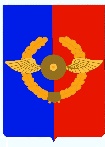 Российская ФедерацияИркутская областьУсольское районное муниципальное образованиеА Д М И Н И С Т Р А Ц И ЯГородского поселенияСреднинского муниципального образованияП О С Т А Н О В Л Е Н И ЕОт 07.02.2020 г.                                                                                              № 11р.п. СреднийО проведении капитального ремонта общего имущества в многоквартирных домах, расположенных на территории Среднинского муниципального образования, в соответствии с краткосрочным планом реализации в 2020-2022 годах региональной программы капитального ремонта общего имущества в многоквартирных домах на территории Иркутской области и предложениями регионального оператора и утверждении перечня многоквартирных домов, расположенных на территории Среднинского муниципального образования, в отношении которых планируется проведение капитального ремонта общего имущества в многоквартирных домахВ соответствии со статьей 189 Жилищного кодекса Российской Федерации, Законом Иркутской области от 27.12.2013 г. №167-ОЗ «Об организации проведения капитального ремонта общего имущества в многоквартирных домах на территории Иркутской области», Уставом городского поселения Среднинского муниципального образования, в целях реализации на территории Среднинского муниципального образования региональной программы капитального  ремонта общего имущества в многоквартирных домах на территории Иркутской области на 2014-2023 годы, утвержденной постановлением Правительства Иркутской области от 20.03.2014 г. №138-пп, в соответствии с краткосрочным планом реализации в 2020-2022 годах региональной программы капитального  ремонта общего имущества в многоквартирных домах на территории Иркутской области, утвержденным приказом Министерства жилищной политики, энергетики и транспорта Иркутской области от 22.07.2019 г. №58-30мпр, принимая во внимание письмо Фонда капитального ремонта многоквартирных домов Иркутской области от 20.08.2019 г. №4470/2019, администрация городского поселения Среднинского муниципального образованияП О С Т А Н О В Л Я Е Т:Провести капитальный ремонт общего имущества в многоквартирных домах, расположенных на территории Среднинского муниципального образования, в соответствии с краткосрочным планом реализации в 2020-2022 годах региональной программы капитального ремонта общего имущества в многоквартирных домах на территории Иркутской области и предложениями регионального оператора.Утвердить перечень многоквартирных домов, расположенных на территории Среднинского муниципального образования, в отношении которых планируется проведение капитального ремонта общего имущества в многоквартирных домах, расположенных на территории Среднинского муниципального образования, в соответствии с краткосрочным планом реализации в 2020-2022 годах региональной программы капитального  ремонта общего имущества в многоквартирных домах на территории Иркутской области и предложениями регионального оператора (приложение №1 к настоящему постановлению).Главному инспектору по делопроизводству, хранению и архивированию документов Сопленковой О.А.: опубликовать данное постановление в газете «Новости» и разместить на официальном сайте Среднинского муниципального образования в сети «Интернет»;Настоящее постановление вступает в силу со дня его официального опубликования;Контроль за исполнением настоящего постановления оставляю за собой.Глава городского поселенияСреднинского муниципального образования                                 В.Д. БарчуковПриложение №1 к постановлению № 11 от 07.02.2020 г.ПЕРЕЧЕНЬмногоквартирных домов, расположенных на территории Среднинского муниципального образования, в отношении которых планируется проведение капитального ремонта общего имущества в многоквартирных домах, расположенных на территории Среднинского муниципального образования, в соответствии с краткосрочным планом реализации в 2020-2022 годах региональной программы капитального ремонта общего имущества в многоквартирных домах на территории Иркутской области и предложениями регионального оператора№Адрес многоквартирного домаВиды работСтоимость, руб.1Иркутская область, Усольский район, р.п.Средний, ул.ДОС, д.1Ремонт внутридомовых инженерных систем теплоснабжения3 533 447,911Иркутская область, Усольский район, р.п.Средний, ул.ДОС, д.1Ремонт крыши3 533 447,911Иркутская область, Усольский район, р.п.Средний, ул.ДОС, д.1Оказание услуг по проведению строительного контроля3 533 447,912Иркутская область, Усольский район, р.п.Средний, ул.ДОС, д.6Ремонт крыши3 429 861,282Иркутская область, Усольский район, р.п.Средний, ул.ДОС, д.6Оказание услуг по проведению строительного контроля3 429 861,283Иркутская область, Усольский район, р.п.Средний, ул.ДОС, д.7Ремонт крыши3 459 357,963Иркутская область, Усольский район, р.п.Средний, ул.ДОС, д.7Оказание услуг по проведению строительного контроля3 459 357,964Иркутская область, Усольский район, р.п.Средний, ул.ДОС, д.8Ремонт внутридомовых инженерных систем теплоснабжения3 365 665,444Иркутская область, Усольский район, р.п.Средний, ул.ДОС, д.8Ремонт крыши3 365 665,444Иркутская область, Усольский район, р.п.Средний, ул.ДОС, д.8Оказание услуг по проведению строительного контроля3 365 665,445Иркутская область, Усольский район, р.п.Средний, ул.ДОС, д.9Ремонт крыши3 429 861,285Иркутская область, Усольский район, р.п.Средний, ул.ДОС, д.9Оказание услуг по проведению строительного контроля3 429 861,286Иркутская область, Усольский район, р.п.Средний, ул.ДОС, д.10Ремонт крыши3 429 861,286Иркутская область, Усольский район, р.п.Средний, ул.ДОС, д.10Оказание услуг по проведению строительного контроля3 429 861,28